Contrat de location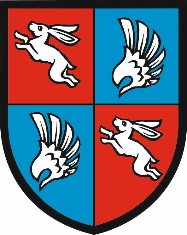 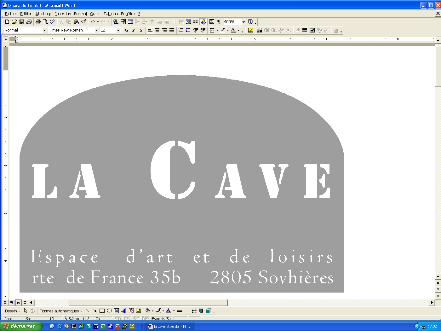 « La Cave »LocataireTitre/société :      Nom, prénom :      Adresse :      NPA/Localité :             :      /   .  .   :      @     .     PropriétaireCommune municipaleRoute de France 362805 Soyhières : 032 422 02 27 : administration@soyhieres.chDate de réservation :      Motif de réservation :     De   h   à   h  Locaux désirés Salle communale 1 cave 2 caves Tous les locauxEquipements Tables et chaises nombre :       et Vaisselle jusqu’à :	 50 pers.				 100 pers.				 150 pers.				 200 pers. Scène nombre d’élément :       Tables rondes :   Petites tables de bar :   Frigos :      Prix global de la location :      Par leurs signatures, les deux parties s’engagent à respecter le présent contrat, ainsi que les règlements/directives y relatif.Le présent contrat est impérativement établi en deux exemplaires au secrétariat communal.Soyhières, le 	Au nom du Conseil communal Lieu, date :      , le      Le locataireAnnexe : Règlement intérieur, tabelle de tarifs, directive de sécurité, liste de vaisselle. 